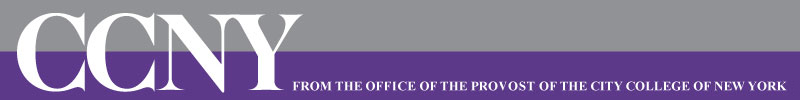 Dear Faculty and Staff,City College's strategic planning process allows the campus community to weigh in on the future direction of the college. I encourage you to attend the upcoming President's College Update on Tuesday, November 11, 12:30-1:45 p.m. in NAC 0/201.

The strategic plan will span the next eight years leading up to the college’s 175th milestone year in 2022. Throughout the strategic planning process, we have accomplished the following:Outlined the framework for the strategic plan in a draft document sent to faculty and staff for thoughtful feedbackCatalogued more than 135 recommendations that have come out of the combined efforts of the committees, focus groups, town halls, and feedback from the campusInitiated the drafting of an internal manual of operations to highlight specific goals and tasks along with measurements, progress indicators, and accountabilityStarted work on a draft prioritization of goals using factors such as complexity, cost, and timeline to achieveIdentified City College’s most distinguishing feature—its  comprehensiveness, which spans the humanities, liberal arts, sciences, professional schools, and graduate degree programsI am especially thankful for the time, hard work, and support from faculty and staff as well as from the deans of each school and division. We are reaching out to other audiences, such as students and alumni, to ensure every constituency has the opportunity to share feedback on the direction and future of City College. 

I look forward to seeing you on Tuesday.Sincerely,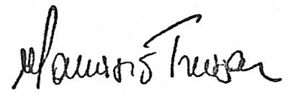 Maurizio Trevisan 
Provost